											ПРОЄКТ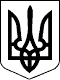 ВЕЛИКОСЕВЕРИНІВСЬКА СІЛЬСЬКА РАДА
КРОПИВНИЦЬКОГО РАЙОНУ КІРОВОГРАДСЬКОЇ ОБЛАСТІСОРОК ТРЕТЯ СЕСІЯ ВОСЬМОГО СКЛИКАННЯРІШЕННЯвід «___»  березня 2020 року                                                                           №с. Велика СеверинкаПро внесення змін до рішеннявід 21 грудня 2019 року № 1200«Про бюджет Великосеверинівської сільської об’єднаної територіальної громади на 2020 рік»(код бюджету 11507000000)Відповідно до ст.26 Закону України «Про місцеве самоврядування в Україні» та ст. 24, 78 Бюджетного кодексу України, СІЛЬСЬКА РАДА ВИРІШИЛА:1.Внести зміни до рішення сесії Великосеверинівської сільської ради від 21 грудня 2019 року № 1200 «Про бюджет Великосеверинівської сільської об’єднаної територіальної громади на 2020 рік», а саме:1.1.Внести зміни до джерел фінансування бюджету об’єднаної територіальної громади на 2020 рік згідно з додатком 1 до цього рішення.1.2.Збільшити видаткову частину бюджету об’єднаної територіальної громади на 6 095 055,30 грн., згідно з додатком 2 до цього рішення, а саме:По спеціальному фонду:-у сумі 6 053 121,50 грн. за рахунок залучення залишку коштів, що склався станом на 01.01.2020 року, в тому числі: 1)за рахунок залучення залишку субвенції з державного бюджету місцевим бюджетам на здійснення заходів щодо соціально-економічного розвитку окремих територій, що утворився станом на 01.01.2020р. –19896,50грн.2) за рахунок залучення залишку коштів екологічного податку, що утворився станом на 01.01.2020р. – 22037,30грн.2.Внести зміни в річний та помісячний розпис асигнувань загального та спеціального фондів у розрізі функціональної та економічної класифікації видатків.3.Внести зміни до переліку місцевих Програм, які фінансуватимуться у 2020 році за рахунок коштів бюджету,згідно з додатком 4 до цього рішення.4.Відділу освіти, молоді та спорту, культури та туризму Великосеверинівської сільської ради внести зміни до показників кошторисних призначень на 2020 рік згідно з додатком 3.5.Відповідно до пункту 5 рішення сільської ради від 21 грудня 2019року №1200 "Про бюджет Великосеверинівської сільської об’єднаної територіальної громади на 2020 рік" затвердити розпорядження сільського голови, які були прийняти між сорок першою та сорок другою сесіями восьмого скликання, з питань основної діяльності від 18  березня 2020 року №36-од та від 19 березня 2020 року №37-од.6.Контроль за виконанням даного рішення покласти на постійну комісію сільської ради з питань планування, фінансів, бюджету, соціально-економічного розвитку та інвестицій планування.Сільський голова	Сергій ЛЕВЧЕНКО